Sequência Didática: A VIDA NO PLANETA TERRAAs atividades desta semana deverão ser impressas e coladas no caderno de Ensino Religioso. Caso haja alguma dúvida, pode entrar em contato com a professora Gláucia no WhatsApp particular 991376135.          O planeta Terra é a nossa casa, por isso quando for jogar algo fora repense: Não existe fora!! Leia a música.PLANETA AZUL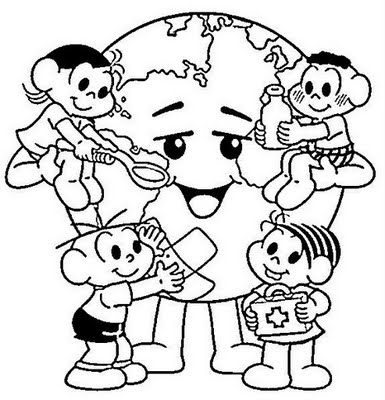 A vida e a natureza sempre à mercê da poluiçãoInvertem-se as estações do anoFaz calor no inverno e frio no verãoOs peixes morrendo nos riosEstão se extinguindo espécies animaisE tudo que se planta, colhe.O tempo retribui o mal que a gente fazOnde a chuva caía quase todo diaJá não chove nadaO sol abrasador rachando o leito dos rios secosSem um pingo d'águaQuanto ao futuro inseguroSerá assim de Norte a SulA Terra nua semelhante à LuaO que será desse planeta azul?O que será desse planeta azul?O rio que desse as encostas já quase sem vidaParece que chora um triste lamento das águasAo ver devastada, a fauna e a flora.É tempo de pensar no verdeRegar a semente que ainda não nasceuDeixar em paz a Amazônia, preservar a vida.Estar de bem com Deus.       Chitãozinho & XororóAgora assista o vídeo postado no grupo do WhatsApp na segunda-feira.Entendendo o texto.Qual é o título da música?R: ....................................................................................................................................................................................................................................................................................................................Sobre o que a música está falando?R: ....................................................................................................................................................................................................................................................................................................................Que mensagem a música traz?R: ....................................................................................................................................................................................................................................................................................................................Como está o planeta Terra segundo a música?R: ....................................................................................................................................................................................................................................................................................................................O que o autor quer dizer quando fala:’’A Terra nua semelhante à Lua’’R: ....................................................................................................................................................................................................................................................................................................................Desenhe uma paisagem que represente a música. Tire uma foto e envie no WhatsApp da professora.Complete a cruzadinha com as palavras a seguir.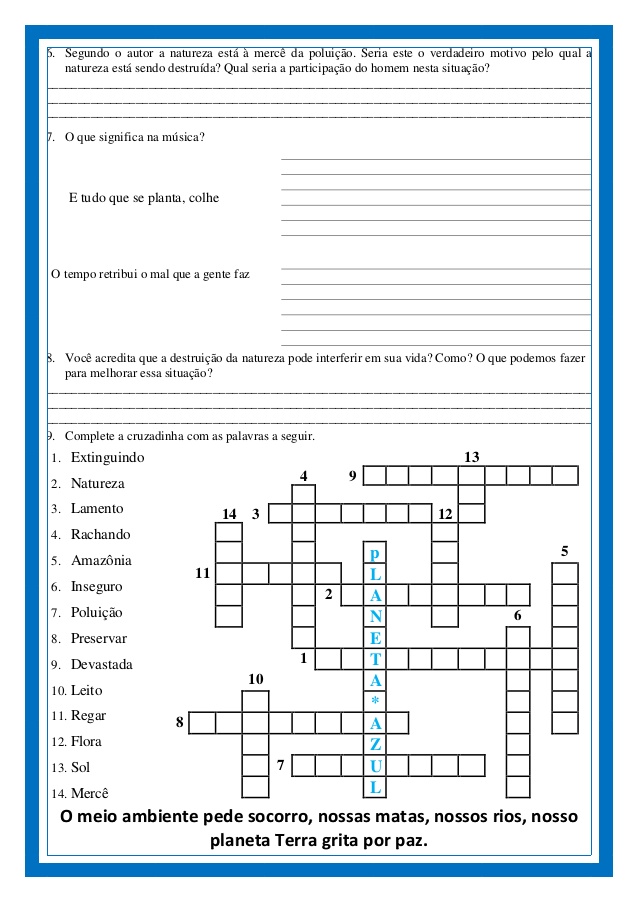 Escola Municipal de Educação Básica Augustinho Marcon.Catanduvas, 16 a 20 de novembro 2020.Diretora: Tatiana Bittencourt Menegat. Assessora Técnica Pedagógica: Maristela Apª. Borella Baraúna.Assessora Técnica Administrativa: Margarete Petter Dutra.Professora: Gláucia Arndt.3ª Anos “3” Aluno (a): .........................................................................................